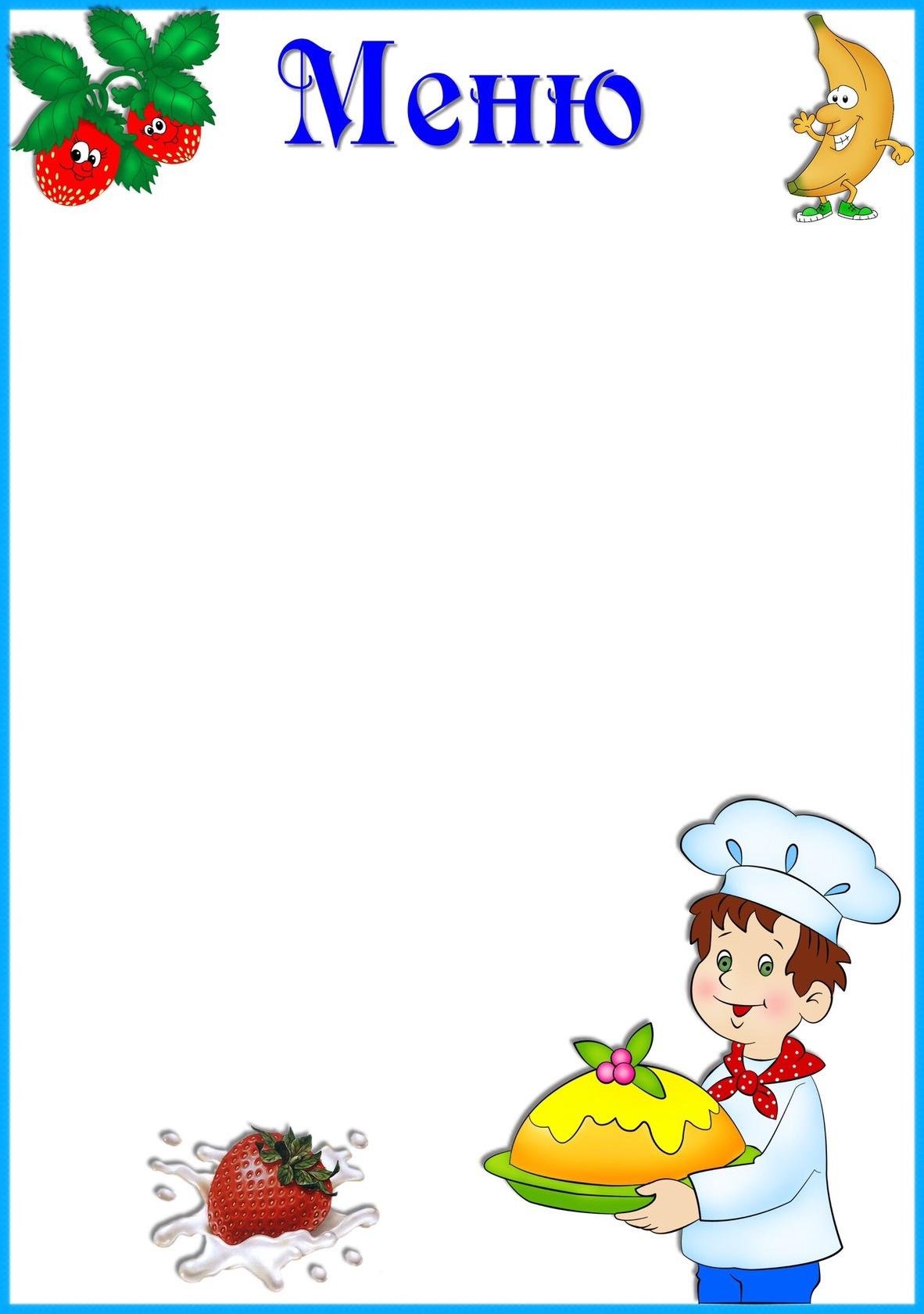  «6» марта  2024г.Выход, г.Калорийность, ккал/ДжЦенаЗавтракЗавтракЗавтракЗавтракКаша геркулесовая   Приём  пищи                     207,38/870,9918,21Какао180/200153,92/646,4618,21Хлеб с маслом 40/5168,66/708,3718,21Второй завтракЯблоко 10038/160,7415,16ОбедОбедОбедОбедБорщ 180/20088,89/373,3457,57Рис отварной100/120150,12/630,557,57Рыба тушеная в томате80/20175,75/738,1557,57Чай 18030/125,657,57Кисель витаминный20095/39957,57Хлеб пшеничный/ржаной 40/50117,5/497,557,57ПолдникПолдникПолдникПолдникЧай 180/20030/125,6 2,12вафли20176,32/740,55 2,12УжинУжинУжинУжинВареники с творогом 100/120212/896,839,70Хлеб пшеничный4017,5/497,539,70Чай с лимоном 180/20030/125,639,70ИТОГО1891,46/7944,13130,,64